         CREDIT UNION SCHOOLS QUIZ 2017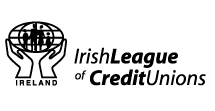 _____________________________________________________________STAGE 1 - CREDIT UNION LEVEL   MONDAY 30TH JANUARY 2017_____________________________________________________________QUESTIONSEnclosed in this booklet is a set of questions which formulate the twelve rounds of the Quiz for the date specified above and recommendations concerning tie break situations.  Rounds 1 – 10 are common to both Competition A and B.  There are two extra rounds for Competition B only.  Also included are some advisory notes for the organisation of the Quiz which should be beneficial to you.We would recommend that you read the Procedures Manual in depth also.Please note the following:1.	(a)	There are three categories of questions:		(i)	Easy		(ii)	Moderate		(iii)	Difficult	(b)	If you or the Adjudicator have any concern about a question - do not use it - please choose an alternative.2.	In the event of two or more teams tying at the end of the Quiz, use questions from Tie Breaker One as follows:	(a)	One round of three questions from Tie Breaker One.	(b)	In the event of a further tie, use three questions from the remaining questions given in this book.3.	A credit union may wish to compile their own questions.  In devising these questions, do remember the age group involved and please ensure that no questions are seen as favouring a particular school.  However the credit union will be entirely responsible for the accuracy of the questions they set.  ADVISORY NOTES FOR QUIZ MASTER1.	(a)	Each question is read out twice.	(b)	All six questions are repeated at the end of each round.	(c)	Answer sheets are then collected after two minutes.2.	The answers to Round 1 are given when the answers to Round 2 have been	collected and so on.3.	(a)	It is recommended that the table numbers be filled in by the teams on 		the answer sheets in advance of the Quiz commencing.                (b)	Teams should be given some rough work paper.4.	(a)	Separate correctors should be assigned for both Competition A and 		Competition B.	(b)	It is recommended that there should be one corrector per ten teams.	(c)	Copies of the questions and answers should be copied to each		corrector directly before the Quiz commences.5.	(a)	When the answer to the question is a person's name, accept the 		surname.	(b)	Exact spelling of words is relevant only for spelling questions.We would like to make you aware of the following:A.	Some questions are more suitable for schools in the Republic and not Northern Ireland and vice versa.  In all cases the decision of the Adjudicator on the day is final.  Please ensure that the children know how to raise an objection on the night as no correspondence will be entered into after the final scores have been announced.B.	To combat any incidents of cheating, you are requested not to show these questions to anyone before or after the Quiz.  Bear in mind that the Quiz is being held over four days, Friday 27th January to Monday 30th January 2017.The dates for all stages of the Quiz are detailed in the Procedures Manual page 3.  Please announce the dates before the Quiz commences and advise that should anybody be unavailable for future dates, they will not be able to participate in those future stages.  These dates will not be changed.  Team members are NOT allowed alter except in exceptional circumstances.It would be advisable for the quizmaster and the adjudicator to meet prior to the quiz, and go through each question. If in doubt about any question then substitute that question with another. Should you have any queries, please call Patricia Donnellan in League office (01 – 614 6912) BEFORE Friday 20th January 2017.F.	In all cases the decision of the Adjudicator on the day is final. The League will not be responsible for resolving any disputes that may occur at Credit Union level or Chapter level.Credit Union Quiz 2017 – Set FourRound 1:EASYTraditionally, which nearly colourless stone is presented in a ring for an engagement? ANSWER: 		DiamondWhat 3 letter word means to take a short sleep, especially during the day? ANSWER: 		NapModerateWhat does the F stand for in the American sporting abbreviation NFL? ANSWER: 		Football Is cottage pie traditionally made with minced chicken or minced beef? ANSWER: 		Minced beefDifficultBono fronts which major Irish rock band? ANSWER: 		U2    In The Wizard of Oz, which character sings If Only I Had a Brain? ANSWER: 		ScarecrowRound 2:EasyWhat is 0.5 of 26? ANSWER: 		13 Who is the current manager of Arsenal football club?ANSWER: 		 Arsene WengerModerateWho is the current President of the Irish League of Credit Unions?ANSWER: 		 Brian McCrory Who released My Way in 2016? ANSWER: 		Calvin Harris   Difficult Complete the idiom which means an obvious truth that is being ignored: The _______ in the Room. 	ANSWER: 		ElephantWhich fashion house makes the fragrances CK1, Euphoria and Eternity? ANSWER: 		Calvin KleinRound 3:EASYKnown as Kelly’s Eye or First on the Board what is the lowest number that can be called in bingo? ANSWER: 		1Started as an independent website, which video sharing website was acquired by Google in 2006? ANSWER: 		YouTube ModerateComplete the title of the book by John Boyne: The Boy at the Top of the _____.?ANSWER: 		Mountain WC is an alternative name for a toilet. What does the C stand for? ANSWER: 		(Water) Closet  DifficultWhat is the capital city of Chile? ANSWER: 		SantiagoIreland famously beat New Zealand in the November series at which American stadium? ANSWER:		Soldier Field Round 4:EASYWhat sweet food stuff comes in varieties including caster, granulated and icing? ANSWER: 		Sugar     Blanc is the French for what colour? ANSWER: 		White  ModerateWhat is the name of the long horizontal key found on the bottom row of a standard keyboard? ANSWER: 		Space BarWhat popular cereal, commonly found in paddy fields, is one of the main ingredients in paella? ANSWER: 		 RiceDifficultThe name of which bird comes before feet to describe wrinkles at the corner of your eyes? ANSWER: 		Crow(‘s)In the Muppets, what type of creature is Fozzie? ANSWER: 		A bearRound 5:EASYWho released the hit song “The Greatest” in 2016? ANSWER: 		Sia  How many minutes are there in 1¾ hours? ANSWER: 		105 minutesModerateThe name of which card game precedes the word face, to describe an emotionless facial expression that hides one’s true feelings? ANSWER: 		Poker  Who was sworn in for a 3rd time in 2013 as German Chancellor? ANSWER: 		Angela Merkel  DifficultCardiomyopathy is the medical term which refers to the enlargement of which organ in the body? ANSWER: 		Heart What company operates the email applications Outlook and Hotmail? ANSWER: 	Microsoft  Round 6:EASY The Roman Empire originated in which European country? ANSWER: 		Italy In the first line of the Christmas song, what is roasting on an open fire? ANSWER: 		Chestnuts Moderate Which online department company recently announced that they will be sponsoring the GAA hurling and camogie championship for 3 years? ANSWER: 		Littlewoods What is the sum of the four interior angles in a square? ANSWER: 		360 degreesDifficult Known as The Pearl of the Adriatic, the port of Dubrovnik is on the coast of which European country? ANSWER: 		Croatia What island’s flag has three armoured legs with golden spurs on a red background? ANSWER: 		Isle of ManRound 7:EASY In what county would you find the towns of Dunloe, Buncrana and Letterkenny? ANSWER: 		Donegal Name the writer of the iconic song Hallelujah that died in late 2016? ANSWER: 		Leonard CohenModerate What provincial rugby team do brothers Rob and Dave Kearney play for? ANSWER: 		LeinsterWhat island off the coast of Africa shares its name with an animated film featuring Alex and King Julian? ANSWER: 		Madagascar   DifficultIn which month in 2016 did boxer Muhammad Ali die?ANSWER: 		 JuneEstablished in 1875, the Order of the Rising Sun is an honour awarded by which country?ANSWER: 		 JapanRound 8:EASYWhat ocean does the River Shannon flow into?ANSWER: 		 Atlantic  The flipping of which everyday container became a trend in 2016?  ANSWER: 		(Water) bottle  ModerateWho is the current head coach of the British and Irish Lions?ANSWER: 		 Warren Gatland      Complete the name of Chris Colfer’s: The Land of Stories book – An Author’s _____. ANSWER: 		OdysseyDifficultWhat C is the term for a regulation requiring people to remain indoors between certain hours, typically at night? ANSWER:		Curfew Who officially succeeded Fidel Castro as president of Cuba in 2008?ANSWER: 		 Raul CastroRound 9:EASYComplete the name of the app that became popular worldwide in 2016, Pokemon __?ANSWER: 		 GoIn the letters GPS what does the G stand for? ANSWER: 		GlobalModerateName the Irish sport star that went viral in 2016 for his answer of Borussia Mönchengladbach on the TV program A Question of Sport?  ANSWER: 		Paul O’ ConnellWhat was the theme of the Credit Union Art Competition 2016?Answer: 		Dreams are made of this….DifficultWhat colour is the centre target in archery? ANSWER: 		Yellow/GoldWhat C describes the place where a tributary meets a river or two rivers of similar width meet? ANSWER: 		ConfluenceRound 10:EASY:Which ex girl band member is romantically linked to Liam Payne?ANSWER: 	 	Cheryl Cole  The ATP world tour is contested in which sport? ANSWER: 		TennisModerate:What brand of smartphone was recalled for problems with the phone catching fire in 2016? ANSWER: 		SamsungOn what island would you find The Great Sandy Desert and The Great Victoria Desert? ANSWER: 		AustraliaDifficultMute, black, bewick and trumpeter are all types of which creature? ANSWER: 		SwanWorn by Orthodox Jewish men, a KIPPA(H) is worn on what part of the body?ANSWER: 		 Head  Round 11:(Competition B Only)EASY2012 marked how many years since the sinking of the RMS Titanic? ANSWER: 		100   How many different colours are used for the faces of the small squares on a Rubik’s cube?ANSWER: 		 Six Moderate:Name the Irish author of the novel “Holding”?  ANSWER: 		Graham NortonWhich GAA star’s recent book is called What Do You Think of That? ANSWER: 		Kieran DonaghyDifficultWhich is the only US state to be made up entirely of islands?ANSWER: 		 Hawaii   Which character from the Charles Dickens book Oliver Twist is also known as Jack Dawkins? ANSWER: 	Artful DodgerRound 12:(Competition B Only)EASY:How many of the 32 counties begin with the letter O?ANSWER: 		 One    What animal appears on the crest of Chelsea FC?ANSWER: 		 Lion  Moderate:The Petronas Twin Towers are found in which Malaysian city? ANSWER: 		Kuala Lumpur Only one US state begins with the letter G.    What is it? ANSWER: 		Georgia   Difficult:What is the highest mountain in Europe?	ANSWER: 		Mount ElbrusTraditionally, what gift is given to celebrate a 5th wedding anniversary: paper, cotton or wood?	 ANSWER: 		WoodTie Breakers 1:(Choose any 3)Maine Coon, Ragdoll and Russian Blue are all types of which domestic animal?ANSWER: 			Cat   2. 	In which US state would you find LAX Airport? ANSWER: 		California3. 	What A is the name for a scientist who studies the human race, looking especially at where and how they lived? ANSWER: 		Anthropologist4. 	Complete the title of the Nobel Prize winning book by Russian author Boris Pasternak, Dr. ____. ?ANSWER: 		Zhivago 5.	Name the member of Wham who died in December 2016? 	ANSWER:		George Michael 6.	Israel has 2 official languages. If one is Hebrew, what is the other? ANSWER: 		Arabic Tie Breakers 2:(Choose any 3)Beginning with C,   Mont Tremblant is a ski resort in which country? ANSWER: 		Canada  The Noble gases are also known by what name? Halogen Gases, Inert Gases or Reactive Gases? ANSWER: 		Inert GasesWhat type of upholstered chair shares its name with an ancient Turkish empire? ANSWER: 		Ottoman 	What country’s national day is Waitangi Day and celebrated on February 6th? ANSWER: 		New Zealand If you were using a Snellen chart, what professional are you most likely to be visiting? ANSWER:		The Optician In which year did Michael Flatley and Jean Butler first wow the audience at the Eurovision in Dublin with their Eurovision Riverdance performance?    ANSWER:		1994